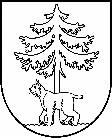 JĒKABPILS PILSĒTAS PAŠVALDĪBAIEPIRKUMA KOMISIJAReģistrācijas Nr.90000024205Brīvības iela 120, Jēkabpils, LV – 5201Tālrunis 65236777, fakss 65207304, elektroniskais pasts vpa@jekabpils.lvJēkabpilīIEPIRKUMA PROCEDŪRAS“Objekta “Ražošanas ēkas jaunbūve uzņēmējdarbības attīstībai Ķieģeļu ielā 19, Jēkabpilī” būvprojekta izstrāde un autoruzraudzības veikšana”, Identifikācijas Nr. JPP 2018/49/ERAFZ I Ņ O J U M S2018.gada 23.augustāPasūtītāja nosaukums un adrese, reģistrācijas numurs – Jēkabpils pilsētas pašvaldība, reģistrācijas Nr. 90000024205, Brīvības iela 120, Jēkabpils, LV-5201. Iepirkuma procedūras veids, iepirkuma priekšmets, iepirkuma identifikācijas numurs – Atklāts konkurss “Objekta “Ražošanas ēkas jaunbūve uzņēmējdarbības attīstībai Ķieģeļu ielā 19, Jēkabpilī” būvprojekta izstrāde un autoruzraudzības veikšana”, identifikācijas Nr. JPP 2018/49/ERAF.Datums, kad paziņojums par līgumu publicēts Iepirkumu uzraudzības biroja tīmekļvietnē (www.iub.gov.lv) – 20.07.2018.Iepirkuma komisijas sastāvs un tās izveidošanas pamatojums: izveidota pamatojoties uz Jēkabpils pilsētas domes 2017.gada 24.augusta sēdes lēmumu Nr.293 (protokols Nr.22, 10.§) un 2018.gada 21.jūnija sēdes lēmumu Nr.278 (protokols Nr.15, 23.§) šādā sastāvā:iepirkuma komisijas priekšsēdētāja: Linda Meldrāja;iepirkuma komisijas locekļi: Andrejs Kozlovskis, Mirdza Stankevica, Uldis Bērziņš.Iepirkuma procedūras dokumentu sagatavotāji: Būvniecības nodaļas būvinženieris Aivars Rutmanis;Attīstības un investīciju nodaļas projektu vadītāja Sanita Lapiņa.Piedāvājumu iesniegšanas termiņš: 2018.gada 6.augusts plkst. 14.00. Piegādātāju nosaukumi, kuri ir iesnieguši piedāvājumus:Piedāvājumu atvēršanas vieta, datums un laiks – Elektronisko iepirkumu sistēmā 2018.gada 6.augusta plkst. 14:01.Pretendenta (vai pretendentu) nosaukums, kuram (vai kuriem) piešķirtas iepirkuma līguma slēgšanas tiesības, piedāvātā līgumcena, kā arī piedāvājumu izvērtēšanas kopsavilkums un piedāvājuma izvēles pamatojums: Nav.Lēmuma pamatojums, ja iepirkuma komisija pieņēmusi lēmumu pārtraukt vai izbeigt iepirkuma procedūru: iepirkuma procedūra pārtraukta, pamatojoties uz Ministru kabineta noteikumu 107 ceturtās sadaļas 230.punktu – pretendentu piedāvātās līgumcenas pārsniedz Pasūtītāja budžeta iespējas.Pielikumā: 2017.gada 24.augusta Jēkabpils pilsētas domes sēdes lēmuma Nr.293 (protokols Nr. 22., 10.§) kopija uz 1 lp.;2018.gada 21.jūnija Jēkabpils pilsētas domes sēdes lēmuma Nr.278 (protokols Nr.15, 23.§) kopija uz 1 lp.;Atklāta konkursa nolikums uz 53 lp.;Izdruka no Jēkabpils pilsētas pašvaldības mājas lapas 20.07.2018. par iepirkuma procedūras uzsākšanu uz 1 lp.;2018.gada 17.jūlija pašvaldības iepirkumu komisijas sēdes protokols Nr.157 par nolikuma apstiprināšanu un iepirkuma procedūras uzsākšanu uz 2 lp. ar pielikumiem (t.sk. iepirkuma komisijas locekļu un iepirkuma procedūras dokumentu sagatavotāju apliecinājumi);2018.gada 23.jūlija pašvaldības iepirkumu komisijas sēdes protokols Nr.159 par atbildes sniegšanu uz 2 lp. ar pielikumiem;2018.gada 30.jūlija pašvaldības iepirkumu komisijas sēdes protokols Nr.164 par atbildes sniegšanu uz 2 lp. ar pielikumiem;2018.gada 30.jūlija pašvaldības iepirkumu komisijas sēdes protokols Nr.166 par atbildes sniegšanu uz 2 lp. ar pielikumiem;2018.gada 6.augusta pašvaldības iepirkumu komisijas piedāvājumu atvēršanas sanāksmes protokols un Pretendentu finanšu piedāvājumu apkopojums, kopā uz 2 lp.; 2018.gada 23.augusta pašvaldības iepirkumu komisijas sēdes protokols Nr.192 par iepirkuma procedūras pārtraukšanu uz 2 lp. ar pielikumiem.Komisijas priekšsēdētāja							L.MeldrājaKomisijas sekretāre								M.StankevicaNr.p.k.PretendentsPiedāvājuma                  iesniegšanasdatums un                            laiksPiedāvātā līgumcena EUR bez PVN būvprojekta izstrādeiPiedāvātā līgumcena EUR bez PVN autoruzraudzībai1.SIA “Balts un melns”06.08.2018.plkst.13:3385 000,0014 000,002.SIA “Būvdizains”06.08.2018.plkst.12:3147 000,002 900,003.SIA “Livland Group”06.08.2018.plkst.13:5865 800,004 000,00Nr.p.k.PretendentsPiedāvājuma                  iesniegšanasdatums un                            laiksPiedāvātā līgumcena EUR bez PVN būvprojekta izstrādeiPiedāvātā līgumcena EUR bez PVN autoruzraudzībai4.SIA “LVCT”06.08.2018.plkst.12:09126 000,0015 000,005.SIA “Projektēšanas birojsAUSTRUMI”06.08.2018.plkst.08:2964 200,0014 000,006.SIA “REM PRO”06.08.2018.plkst.10:1485 300,003 000,00